Form for duplicate I-Card for the eMasters Degree Programme StudentsDealing Assistant								             Professor In-charge (ODL)Note: In the instance that a student loses his or her ID card, he/she must file a FIR and submit this form to dloffice@iitk.ac.in along with the payment transaction ID or receipt.Received duplicate I-Card with the undertaking if the previously issued I-card recovered the same will be returned to Office of Digital Learning, Room No. 403 (B), IME Building, IIT Kanpur, Kanpur-208016. The amount deposited for I-card will not be refunded.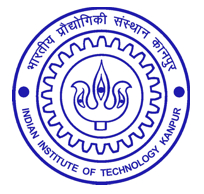 Hkkjrh; izkS|ksfxdh laLFkku dkuiqj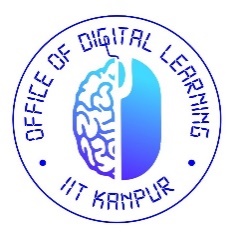 INDIAN INSTITUTE OF TECHNOLOGY KANPUR“kSf{kd foHkkXk : dk;kZy;] fMftVy yfuZax ACADEMIC SECTION: OFFICE OF DIGITAL LEARNINGName:Roll No.:Programme:eMasters in_______________________________________eMasters in_______________________________________eMasters in_______________________________________Date of Birth:Email (IITK):Correspondence Address:Reason for requesting the issue of the duplicate I-card:Lost: 1st time / 2nd timeAny other reason:Reason for requesting the issue of the duplicate I-card:Lost: 1st time / 2nd timeAny other reason:Reason for requesting the issue of the duplicate I-card:Lost: 1st time / 2nd timeAny other reason:Reason for requesting the issue of the duplicate I-card:Lost: 1st time / 2nd timeAny other reason:Reason for requesting the issue of the duplicate I-card:Lost: 1st time / 2nd timeAny other reason:If the previous identity card is lost, mention place and date of the loss:(attach a copy of FIR lodged)Date:                                                                                                                                   Signature of the applicantIf the previous identity card is lost, mention place and date of the loss:(attach a copy of FIR lodged)Date:                                                                                                                                   Signature of the applicantIf the previous identity card is lost, mention place and date of the loss:(attach a copy of FIR lodged)Date:                                                                                                                                   Signature of the applicantIf the previous identity card is lost, mention place and date of the loss:(attach a copy of FIR lodged)Date:                                                                                                                                   Signature of the applicantIf the previous identity card is lost, mention place and date of the loss:(attach a copy of FIR lodged)Date:                                                                                                                                   Signature of the applicantPENALTY CHARGES FOR STUDENT’S I-CARDSPENALTY CHARGES FOR STUDENT’S I-CARDSPENALTY CHARGES FOR STUDENT’S I-CARDSPENALTY CHARGES FOR STUDENT’S I-CARDSPENALTY CHARGES FOR STUDENT’S I-CARDSUpdation of Card (Any reason)Updation of Card (Any reason)Updation of Card (Any reason):₹100/-Lost/Damaged/ReplacementLost/Damaged/ReplacementLost/Damaged/Replacement:₹400/-Lost/Damaged Second TimeLost/Damaged Second TimeLost/Damaged Second Time:₹800/-Bank Account Details for the PaymentBank Account Details for the PaymentBank Account Details for the PaymentBank Account Details for the PaymentBank NameState Bank of India	Branch NameIIT KanpurBeneficiary NameRegistrar, IIT KanpurBank A/c No.10426002137IFS CodeSBIN0001161Bank Swift CodeSBININBB499